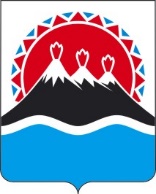 П О С Т А Н О В Л Е Н И ЕПРАВИТЕЛЬСТВАКАМЧАТСКОГО КРАЯО внесении изменений в постановление Правительства Камчатского края от 28.03.2024 № 145-П «Об утверждении Порядка предоставления из краевого бюджета в 2024 году субсидии автономной некоммерческой организации дополнительного профессионального образования «Центр развития военно-спортивной подготовки и патриотического воспитания молодежи» в целях финансового обеспечения затрат, связанных с предоставлением услуг по обучению по дополнительным общеразвивающим программам по направлению военно-спортивной подготовки и патриотического воспитания граждан в Российской Федерации»ПРАВИТЕЛЬСТВО ПОСТАНОВЛЯЕТ:1. Внести в постановление Правительства Камчатского края от 28.03.2024 № 145-П «Об утверждении Порядка предоставления из краевого бюджета в 2024 году субсидии автономной некоммерческой организации дополнительного профессионального образования «Центр развития военно-спортивной подготовки и патриотического воспитания молодежи» в целях финансового обеспечения затрат, связанных с предоставлением услуг по обучению по дополнительным общеразвивающим программам по направлению военно-спортивной подготовки и патриотического воспитания граждан в Российской Федерации» изменения согласно приложению к настоящему постановлению. 2. Настоящее постановление вступает в силу после дня его официального опубликования.Изменения в постановление Правительства Камчатского края от 28.03.2024 № 145-П «Об утверждении Порядка предоставления из краевого бюджета в 2024 году субсидии автономной некоммерческой организации дополнительного профессионального образования «Центр развития военно-спортивной подготовки и патриотического воспитания молодежи»1. В наименовании слова «по обучению по дополнительным общеразвивающим программам по направлению военно-спортивной подготовки и патриотического воспитания граждан в Российской Федерации» заменить словами «по реализации мероприятий, направленных на военно-спортивную подготовку и патриотическое воспитание граждан Российской Федерации, проводимых на территории Камчатского края»;2. В части 1 слова «по обучению по дополнительным общеразвивающим программам по направлению военно-спортивной подготовки и патриотического воспитания граждан в Российской Федерации» заменить словами «по реализации мероприятий, направленных на военно-спортивную подготовку и патриотическое воспитание граждан Российской Федерации, проводимых на территории Камчатского края,» 3. В приложении:1) в наименовании слова слова «по обучению по дополнительным общеразвивающим программам по направлению военно-спортивной подготовки и патриотического воспитания граждан в Российской Федерации» заменить словами «по реализации мероприятий, направленных на военно-спортивную подготовку и патриотическое воспитание граждан Российской Федерации, проводимых на территории Камчатского края»2) в части 1: а) в абзаце первом слова «по обучению по дополнительным общеразвивающим программам по направлению военно-спортивной подготовки и патриотического воспитания граждан в Российской Федерации (далее – программы)» заменить словами «по реализации мероприятий, направленных на военно-спортивную подготовку и патриотическое воспитание граждан Российской Федерации, проводимых на территории Камчатского края»б) в пункте 1 слово «подготовка» заменить словом «подготовку»;в) в пункте 2 слово «развитием» заменить словом «развитие»;г) пункт 3 поле слова «развитие» дополнить словами «детей и молодежи»;3) часть 8 изложить в следующей редакции:«8. Направлениями расходов, источником финансового обеспечения которых является субсидия, являются:1) проведение мероприятий, направленных на военно-спортивную подготовку и патриотическое воспитание детей и молодежи на территории Камчатского края (далее – мероприятия), включая приобретение оборудования, обмундирования и снаряжения;2) обеспечение участия команд получателя субсидии, представляющих край, в мероприятиях, направленных на военно-спортивную подготовку и патриотическое воспитание детей и молодежи, проводимых за пределами Камчатского края; 3) обеспечение реализации получателем субсидии дополнительных образовательных программ в сфере поддержки и развития военно-спортивной подготовки и патриотического воспитания детей и молодежи на территории Камчатского края (далее – Программы), в том числе расходы на приобретение обмундирования и снаряжения для инструкторов и обучающихся, на материально-техническое обеспечение реализуемых Программ;4) оплата арендной платы за пользование имуществом, расположенным на территории Камчатского края, необходимым для реализации Программ и проведения мероприятий, а также оплата коммунальных услуг и эксплуатационных услуг.»;4) дополнить частью 81 следующего содержания:«81. По направлениям расходов, предусмотренным пунктами 1–3 части 8 настоящего Порядка не подлежат финансовому обеспечению за счет средств субсидии расходы на оплату:1) труда работников, а также лиц, привлекаемых к реализации мероприятий и Программ на условиях гражданско-правовых договоров, в том числе начислений на выплаты по оплате труда и иные выплаты, включая социальные выплаты работникам, участвующим в реализации мероприятий и Программ;2) командировочных расходов работников, а также лиц, привлекаемых к реализации мероприятий и Программ на условиях гражданско-правовых договоров.».5) в части 10:а) в абзаце первом слова «1 апреля 2024 года» заменить словами «15 апреля 2024 года»;б) пункт 5 изложить в следующей редакции:«5.) план мероприятий, утвержденный директором получателя субсидии и согласованный Министерством, содержащий наименования мероприятий, в том числе наименования Программ, объем часов, возраст и количество обучающихся (далее – План мероприятий).»;6) дополнить частью 101 следующего содержания:«101. Проект Плана мероприятий, указанный в пункте 5 части 10 настоящего Порядка, направляется получателем субсидии на согласование в Министерство в срок до 10 апреля 2024 года.Министерство в течение двух рабочих дней со дня получения согласовывает проект Плана мероприятий и направляет информацию о согласовании на адрес электронной почты получателя субсидии.»; 7) часть 22 изложить в следующей редакции:«22. Размер субсидии, предоставляемый получателю субсидии на цели, указанные в части 1 настоящего Порядка, составляет 64 326,000 тыс.рублей.»;8) абзац первый части 25 изложить в следующей редакции:«25. Результатом предоставления субсидии по состоянию на 31 декабря 2024 года является количество мероприятий, проведенных получателем субсидии в соответствии с Планом мероприятий в 2024 году.».2. Настоящее постановление вступает в силу после дня его официального опубликования.[Дата регистрации] № [Номер документа]г. Петропавловск-КамчатскийПредседатель Правительства Камчатского края[горизонтальный штамп подписи 1]Е.А. ЧекинПриложение к постановлениюПриложение к постановлениюПриложение к постановлениюПриложение к постановлениюПравительства Камчатского краяПравительства Камчатского краяПравительства Камчатского краяПравительства Камчатского краяот[REGDATESTAMP]№[REGNUMSTAMP]